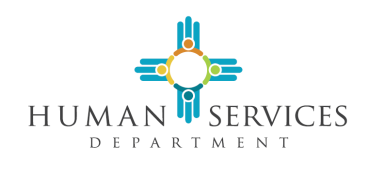 State of New Mexico Medicaid Program                      Electronic Data Interchange (EDI) Provider AuthorizationPlease return to:Conduent State Healthcare, LLCMail to: P.O. Box 27460 Albuquerque, NM 87125
Fax: 1-866-226-1473
E-Mail: HIPAA.Desk.NM@Conduent.com *Check box if this is a change in Billing Agent or Clearinghouse       Provider, __________________________________________________________________________ hereby appoints			Provider name / Provider Representative name (please print)_______________________________________________________	_________________________________________________Billing Agent/Clearinghouse name (please print)				Billing Agent/Clearinghouse Conduent Trading Partner/Submitter IDto act as the authorized agent for the purpose of submitting electronically to Conduent EDI Gateway, Inc. Provider also authorizes the Billing Agent/Clearinghouse access to the following X12N transaction responses (transaction must be selected):__  X12N 277 CA (Payer Specific Reject Report) 				__  X12N 999 (Acknowledgement of Sent Transactions) 	               	              __  X12N 835 (Claim Payment Advice)						__  X12N 271 (Eligibility Benefit Response)					__  X12N 277 (Claim Status Response)                                                                 This Authorization may be modified or revoked  at any time in writing. It is considered in effect until modified or revoked. This form must be completed by the billing provider, not a service only provider.									____________________________________________________________	_____________________________________________________Provider/Provider Representative Name (please print)			Provider/Provider Representative Signature/DateSection A. Provider Information                                        Section A. Provider Information                                        Business Person (Contact at provider’s office)Business Person (Contact at provider’s office)Provider Name (Last, First, MI or Business Name)Provider Name (Last, First, MI or Business Name)Provider NPI (if provider has NPI)Provider Tax ID / SSN (if provider does not have an NPI)Business AddressBusiness AddressCity, State, ZipCity, State, ZipTelephone NumberFax NumberContact Name (Alternate contact)E-mail addressSection B. Authorization Signature (required)